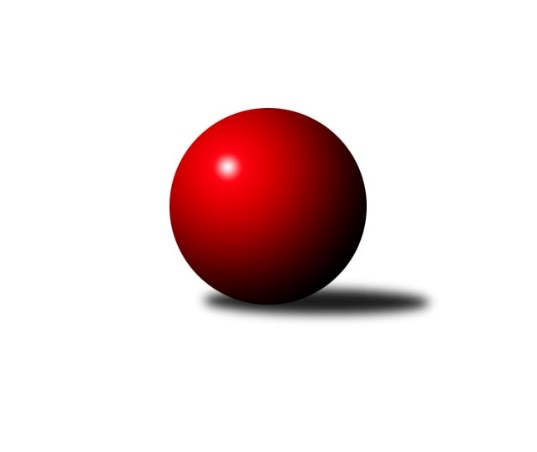 Č.9Ročník 2021/2022	18.5.2024 Jihomoravský KP dorostu 2021/2022Statistika 9. kolaTabulka družstev:		družstvo	záp	výh	rem	proh	skore	sety	průměr	body	plné	dorážka	chyby	1.	SK Baník Ratíškovice A	13	11	1	1	40.0 : 12.0 	(47.5 : 30.5)	1176	23	826	349	35.2	2.	SKK Dubňany	13	10	1	2	40.0 : 12.0 	(58.5 : 19.5)	1192	21	851	341	26.5	3.	SK Baník Ratíškovice B	13	8	2	3	35.0 : 17.0 	(50.0 : 28.0)	1221	18	861	360	26.2	4.	SK Podlužan Prušánky	13	6	3	4	28.0 : 24.0 	(41.5 : 36.5)	1121	15	809	312	32	5.	KK Vyškov	13	4	4	5	25.0 : 27.0 	(38.5 : 39.5)	1042	12	761	281	50.5	6.	KK Mor.Slávia Brno	13	4	3	6	23.0 : 29.0 	(34.5 : 43.5)	1072	11	773	299	41.2	7.	TJ Sokol Vracov B	13	0	2	11	10.0 : 42.0 	(20.0 : 58.0)	960	2	690	270	45.8	8.	TJ Lokomotiva Valtice 	13	0	2	11	7.0 : 45.0 	(21.5 : 56.5)	916	2	679	237	53.7Tabulka doma:		družstvo	záp	výh	rem	proh	skore	sety	průměr	body	maximum	minimum	1.	SK Baník Ratíškovice A	6	5	1	0	18.0 : 6.0 	(22.5 : 13.5)	1156	11	1222	1092	2.	SKK Dubňany	6	5	0	1	17.0 : 7.0 	(24.0 : 12.0)	1222	10	1332	1121	3.	SK Baník Ratíškovice B	6	4	1	1	17.0 : 7.0 	(26.0 : 10.0)	1230	9	1283	1176	4.	SK Podlužan Prušánky	7	3	3	1	16.0 : 12.0 	(25.5 : 16.5)	1147	9	1319	851	5.	KK Vyškov	7	2	2	3	12.0 : 16.0 	(22.0 : 20.0)	1051	6	1128	952	6.	KK Mor.Slávia Brno	7	2	1	4	11.0 : 17.0 	(20.5 : 21.5)	1076	5	1185	964	7.	TJ Sokol Vracov B	7	0	1	6	5.0 : 23.0 	(11.0 : 31.0)	919	1	1023	755	8.	TJ Lokomotiva Valtice 	6	0	0	6	2.0 : 22.0 	(10.5 : 25.5)	984	0	1112	865Tabulka venku:		družstvo	záp	výh	rem	proh	skore	sety	průměr	body	maximum	minimum	1.	SK Baník Ratíškovice A	7	6	0	1	22.0 : 6.0 	(25.0 : 17.0)	1184	12	1245	1094	2.	SKK Dubňany	7	5	1	1	23.0 : 5.0 	(34.5 : 7.5)	1186	11	1236	1162	3.	SK Baník Ratíškovice B	7	4	1	2	18.0 : 10.0 	(24.0 : 18.0)	1220	9	1281	1130	4.	KK Vyškov	6	2	2	2	13.0 : 11.0 	(16.5 : 19.5)	1040	6	1104	995	5.	SK Podlužan Prušánky	6	3	0	3	12.0 : 12.0 	(16.0 : 20.0)	1116	6	1167	1049	6.	KK Mor.Slávia Brno	6	2	2	2	12.0 : 12.0 	(14.0 : 22.0)	1072	6	1224	994	7.	TJ Lokomotiva Valtice 	7	0	2	5	5.0 : 23.0 	(11.0 : 31.0)	905	2	1066	680	8.	TJ Sokol Vracov B	6	0	1	5	5.0 : 19.0 	(9.0 : 27.0)	970	1	1256	674Tabulka podzimní části:		družstvo	záp	výh	rem	proh	skore	sety	průměr	body	doma	venku	1.	SK Baník Ratíškovice A	9	7	1	1	27.0 : 9.0 	(33.0 : 21.0)	1179	15 	3 	1 	0 	4 	0 	1	2.	SK Baník Ratíškovice B	9	6	2	1	26.0 : 10.0 	(37.0 : 17.0)	1200	14 	2 	1 	1 	4 	1 	0	3.	SKK Dubňany	7	5	1	1	21.0 : 7.0 	(31.0 : 11.0)	1190	11 	2 	0 	1 	3 	1 	0	4.	SK Podlužan Prušánky	8	4	2	2	18.0 : 14.0 	(24.5 : 23.5)	1138	10 	2 	2 	1 	2 	0 	1	5.	KK Vyškov	7	1	3	3	12.0 : 16.0 	(19.0 : 23.0)	1015	5 	1 	2 	1 	0 	1 	2	6.	KK Mor.Slávia Brno	8	2	1	5	10.0 : 22.0 	(15.5 : 32.5)	1046	5 	0 	0 	4 	2 	1 	1	7.	TJ Sokol Vracov B	8	0	2	6	8.0 : 24.0 	(15.0 : 33.0)	936	2 	0 	1 	3 	0 	1 	3	8.	TJ Lokomotiva Valtice 	8	0	2	6	6.0 : 26.0 	(17.0 : 31.0)	915	2 	0 	0 	4 	0 	2 	2Tabulka jarní části:		družstvo	záp	výh	rem	proh	skore	sety	průměr	body	doma	venku	1.	SKK Dubňany	6	5	0	1	19.0 : 5.0 	(27.5 : 8.5)	1206	10 	3 	0 	0 	2 	0 	1 	2.	SK Baník Ratíškovice A	4	4	0	0	13.0 : 3.0 	(14.5 : 9.5)	1175	8 	2 	0 	0 	2 	0 	0 	3.	KK Vyškov	6	3	1	2	13.0 : 11.0 	(19.5 : 16.5)	1072	7 	1 	0 	2 	2 	1 	0 	4.	KK Mor.Slávia Brno	5	2	2	1	13.0 : 7.0 	(19.0 : 11.0)	1121	6 	2 	1 	0 	0 	1 	1 	5.	SK Podlužan Prušánky	5	2	1	2	10.0 : 10.0 	(17.0 : 13.0)	1101	5 	1 	1 	0 	1 	0 	2 	6.	SK Baník Ratíškovice B	4	2	0	2	9.0 : 7.0 	(13.0 : 11.0)	1254	4 	2 	0 	0 	0 	0 	2 	7.	TJ Sokol Vracov B	5	0	0	5	2.0 : 18.0 	(5.0 : 25.0)	1042	0 	0 	0 	3 	0 	0 	2 	8.	TJ Lokomotiva Valtice 	5	0	0	5	1.0 : 19.0 	(4.5 : 25.5)	955	0 	0 	0 	2 	0 	0 	3 Zisk bodů pro družstvo:		jméno hráče	družstvo	body	zápasy	v %	dílčí body	sety	v %	1.	Tomáš Květoň 	SK Baník Ratíškovice A 	9	/	9	(100%)	15	/	18	(83%)	2.	Taťána Tomanová 	SK Baník Ratíškovice B 	7	/	9	(78%)	14	/	18	(78%)	3.	Aleš Zlatník 	SKK Dubňany  	6	/	6	(100%)	11	/	12	(92%)	4.	Pavlína Sedláčková 	SK Podlužan Prušánky  	6	/	7	(86%)	11.5	/	14	(82%)	5.	Martina Koplíková 	SK Baník Ratíškovice B 	6	/	9	(67%)	12	/	18	(67%)	6.	Vojtěch Toman 	SK Baník Ratíškovice A 	5	/	7	(71%)	6.5	/	14	(46%)	7.	David Kotásek 	SK Baník Ratíškovice A 	5	/	8	(63%)	8.5	/	16	(53%)	8.	Kristýna Ševelová 	SK Baník Ratíškovice B 	5	/	9	(56%)	11	/	18	(61%)	9.	Michal Veselý 	SKK Dubňany  	4	/	5	(80%)	8	/	10	(80%)	10.	Adam Baťka 	TJ Sokol Vracov B 	4	/	6	(67%)	8	/	12	(67%)	11.	Kryštof Pevný 	KK Vyškov 	4	/	7	(57%)	10	/	14	(71%)	12.	Jindřich Doležel 	KK Mor.Slávia Brno 	3	/	4	(75%)	4	/	8	(50%)	13.	Kryštof Čech 	SK Podlužan Prušánky  	3	/	5	(60%)	6	/	10	(60%)	14.	Anna Poláchová 	SK Podlužan Prušánky  	3	/	6	(50%)	6	/	12	(50%)	15.	Josef Němeček 	KK Mor.Slávia Brno 	3	/	7	(43%)	8	/	14	(57%)	16.	Jakub Valko 	TJ Sokol Vracov B 	3	/	7	(43%)	4	/	14	(29%)	17.	Zbyněk Škoda 	TJ Lokomotiva Valtice   	3	/	8	(38%)	9	/	16	(56%)	18.	Jaroslav Harca 	SKK Dubňany  	2	/	4	(50%)	4	/	8	(50%)	19.	Jakub Sáblík 	KK Vyškov 	2	/	6	(33%)	4	/	12	(33%)	20.	Vít Baránek 	TJ Lokomotiva Valtice   	2	/	7	(29%)	6	/	14	(43%)	21.	Filip Raštica 	TJ Sokol Vracov B 	1	/	1	(100%)	2	/	2	(100%)	22.	Radek Ostřížek 	SK Podlužan Prušánky  	1	/	1	(100%)	1	/	2	(50%)	23.	Tomáš Dáňa 	SK Baník Ratíškovice A 	1	/	2	(50%)	3	/	4	(75%)	24.	Veronika Hvozdecká 	KK Mor.Slávia Brno 	1	/	2	(50%)	1	/	4	(25%)	25.	Dominik Valent 	KK Vyškov 	1	/	3	(33%)	2	/	6	(33%)	26.	Dan Vejr 	KK Mor.Slávia Brno 	1	/	3	(33%)	1	/	6	(17%)	27.	Marek Zaoral 	KK Vyškov 	1	/	4	(25%)	3	/	8	(38%)	28.	Patrik Jurásek 	SKK Dubňany  	0	/	1	(0%)	1	/	2	(50%)	29.	Martin Imrich 	SK Podlužan Prušánky  	0	/	1	(0%)	0	/	2	(0%)	30.	Dominik Jandásek 	TJ Sokol Vracov B 	0	/	1	(0%)	0	/	2	(0%)	31.	Martina Kapustová 	TJ Lokomotiva Valtice   	0	/	1	(0%)	0	/	2	(0%)	32.	Milan Zaoral 	KK Vyškov 	0	/	1	(0%)	0	/	2	(0%)	33.	Nikola Novotná 	KK Mor.Slávia Brno 	0	/	2	(0%)	0	/	4	(0%)	34.	Erik Pres 	TJ Sokol Vracov B 	0	/	3	(0%)	1	/	6	(17%)	35.	Jakub Šťastný 	TJ Sokol Vracov B 	0	/	3	(0%)	0	/	6	(0%)	36.	Romana Škodová 	TJ Lokomotiva Valtice   	0	/	6	(0%)	2	/	12	(17%)	37.	Jaromír Doležel 	KK Mor.Slávia Brno 	0	/	6	(0%)	1.5	/	12	(13%)Průměry na kuželnách:		kuželna	průměr	plné	dorážka	chyby	výkon na hráče	1.	Ratíškovice, 1-4	1144	811	333	37.0	(381.4)	2.	KK MS Brno, 1-4	1130	806	324	35.8	(376.9)	3.	Dubňany, 1-4	1112	794	317	39.0	(370.8)	4.	Prušánky, 1-4	1111	790	321	35.4	(370.5)	5.	TJ Lokomotiva Valtice, 1-4	1040	768	271	52.6	(346.7)	6.	TJ Sokol Vracov, 1-6	1002	730	272	43.8	(334.1)	7.	KK Vyškov, 1-4	1000	730	269	45.4	(333.4)Nejlepší výkony na kuželnách:Ratíškovice, 1-4SK Baník Ratíškovice B	1283	4. kolo	Martina Koplíková 	SK Baník Ratíškovice B	462	4. koloSK Baník Ratíškovice B	1251	6. kolo	Martina Koplíková 	SK Baník Ratíškovice B	460	1. koloSK Baník Ratíškovice B	1238	1. kolo	Martina Koplíková 	SK Baník Ratíškovice B	446	6. koloSKK Dubňany 	1236	4. kolo	Michal Veselý 	SKK Dubňany 	445	4. koloSK Baník Ratíškovice A	1221	9. kolo	Tomáš Květoň 	SK Baník Ratíškovice A	435	2. koloSK Baník Ratíškovice B	1220	2. kolo	Aleš Zlatník 	SKK Dubňany 	433	4. koloSK Baník Ratíškovice B	1199	9. kolo	Tomáš Květoň 	SK Baník Ratíškovice A	427	9. koloSK Baník Ratíškovice A	1195	2. kolo	Vojtěch Toman 	SK Baník Ratíškovice A	424	9. koloSK Baník Ratíškovice A	1117	8. kolo	Taťána Tomanová 	SK Baník Ratíškovice B	423	2. koloSK Baník Ratíškovice A	1117	6. kolo	Martina Koplíková 	SK Baník Ratíškovice B	421	2. koloKK MS Brno, 1-4SK Baník Ratíškovice B	1237	8. kolo	Josef Němeček 	KK Mor.Slávia Brno	441	8. koloSKK Dubňany 	1195	2. kolo	Michal Veselý 	SKK Dubňany 	435	2. koloSK Baník Ratíškovice A	1187	7. kolo	Tomáš Květoň 	SK Baník Ratíškovice A	432	7. koloKK Mor.Slávia Brno	1185	8. kolo	Pavlína Sedláčková 	SK Podlužan Prušánky 	429	4. koloSK Podlužan Prušánky 	1167	4. kolo	Aleš Zlatník 	SKK Dubňany 	424	2. koloKK Mor.Slávia Brno	1070	4. kolo	Martina Koplíková 	SK Baník Ratíškovice B	423	8. koloKK Mor.Slávia Brno	1040	2. kolo	Kristýna Ševelová 	SK Baník Ratíškovice B	410	8. koloKK Mor.Slávia Brno	964	7. kolo	Vojtěch Toman 	SK Baník Ratíškovice A	409	7. kolo		. kolo	Taťána Tomanová 	SK Baník Ratíškovice B	404	8. kolo		. kolo	Josef Němeček 	KK Mor.Slávia Brno	398	2. koloDubňany, 1-4SK Baník Ratíškovice A	1245	3. kolo	Jaroslav Harca 	SKK Dubňany 	452	9. koloSKK Dubňany 	1201	9. kolo	Aleš Zlatník 	SKK Dubňany 	436	3. koloSKK Dubňany 	1201	6. kolo	Vojtěch Toman 	SK Baník Ratíškovice A	435	3. koloSKK Dubňany 	1181	3. kolo	Jaroslav Harca 	SKK Dubňany 	435	6. koloSKK Dubňany 	1121	1. kolo	David Kotásek 	SK Baník Ratíškovice A	409	3. koloKK Mor.Slávia Brno	1041	9. kolo	Aleš Zlatník 	SKK Dubňany 	404	6. koloKK Vyškov	995	1. kolo	Tomáš Květoň 	SK Baník Ratíškovice A	401	3. koloTJ Sokol Vracov B	915	6. kolo	Aleš Zlatník 	SKK Dubňany 	399	1. kolo		. kolo	Michal Veselý 	SKK Dubňany 	395	3. kolo		. kolo	Kryštof Pevný 	KK Vyškov	388	1. koloPrušánky, 1-4SK Podlužan Prušánky 	1319	8. kolo	Pavlína Sedláčková 	SK Podlužan Prušánky 	479	8. koloSK Podlužan Prušánky 	1268	5. kolo	Jakub Valko 	TJ Sokol Vracov B	476	8. koloSK Podlužan Prušánky 	1257	2. kolo	Anna Poláchová 	SK Podlužan Prušánky 	453	3. koloTJ Sokol Vracov B	1256	8. kolo	Tomáš Květoň 	SK Baník Ratíškovice A	445	5. koloSK Baník Ratíškovice A	1223	5. kolo	Anna Poláchová 	SK Podlužan Prušánky 	439	8. koloKK Vyškov	1037	3. kolo	Pavlína Sedláčková 	SK Podlužan Prušánky 	435	5. koloSK Podlužan Prušánky 	851	3. kolo	Filip Raštica 	TJ Sokol Vracov B	427	8. koloTJ Lokomotiva Valtice  	680	2. kolo	Kryštof Čech 	SK Podlužan Prušánky 	423	2. koloSKK Dubňany 	6	7. kolo	Vojtěch Toman 	SK Baník Ratíškovice A	421	5. koloSK Podlužan Prušánky 	0	7. kolo	Anna Poláchová 	SK Podlužan Prušánky 	418	2. koloTJ Lokomotiva Valtice, 1-4SKK Dubňany 	1162	5. kolo	Aleš Zlatník 	SKK Dubňany 	421	5. koloSK Baník Ratíškovice B	1130	3. kolo	Tomáš Květoň 	SK Baník Ratíškovice A	419	1. koloTJ Lokomotiva Valtice  	1112	5. kolo	Martina Kapustová 	TJ Lokomotiva Valtice  	402	5. koloSK Podlužan Prušánky 	1108	9. kolo	Taťána Tomanová 	SK Baník Ratíškovice B	389	3. koloSK Baník Ratíškovice A	1094	1. kolo	Radek Ostřížek 	SK Podlužan Prušánky 	387	9. koloTJ Lokomotiva Valtice  	1015	9. kolo	Anna Poláchová 	SK Podlužan Prušánky 	387	9. koloKK Mor.Slávia Brno	994	6. kolo	Martina Koplíková 	SK Baník Ratíškovice B	378	3. koloTJ Lokomotiva Valtice  	964	6. kolo	Michal Veselý 	SKK Dubňany 	376	5. koloTJ Lokomotiva Valtice  	957	3. kolo	Zbyněk Škoda 	TJ Lokomotiva Valtice  	372	6. koloTJ Lokomotiva Valtice  	865	1. kolo	Patrik Jurásek 	SKK Dubňany 	365	5. koloTJ Sokol Vracov, 1-6SK Baník Ratíškovice B	1240	5. kolo	Martina Koplíková 	SK Baník Ratíškovice B	453	5. koloSK Podlužan Prušánky 	1145	1. kolo	Taťána Tomanová 	SK Baník Ratíškovice B	419	5. koloKK Mor.Slávia Brno	1074	3. kolo	Adam Baťka 	TJ Sokol Vracov B	416	7. koloKK Vyškov	1051	9. kolo	Pavlína Sedláčková 	SK Podlužan Prušánky 	415	1. koloTJ Lokomotiva Valtice  	1037	7. kolo	Kryštof Pevný 	KK Vyškov	396	9. koloTJ Sokol Vracov B	1023	5. kolo	Adam Baťka 	TJ Sokol Vracov B	394	1. koloTJ Sokol Vracov B	1004	3. kolo	Josef Němeček 	KK Mor.Slávia Brno	391	3. koloTJ Sokol Vracov B	927	9. kolo	Anna Poláchová 	SK Podlužan Prušánky 	384	1. koloTJ Sokol Vracov B	768	7. kolo	Zbyněk Škoda 	TJ Lokomotiva Valtice  	381	7. koloTJ Sokol Vracov B	755	1. kolo	Jindřich Doležel 	KK Mor.Slávia Brno	378	3. koloKK Vyškov, 1-4SKK Dubňany 	1192	8. kolo	Aleš Zlatník 	SKK Dubňany 	429	8. koloSK Baník Ratíškovice B	1154	7. kolo	Jaroslav Harca 	SKK Dubňany 	405	8. koloKK Vyškov	1083	7. kolo	Kryštof Pevný 	KK Vyškov	403	7. koloKK Vyškov	1053	2. kolo	Kryštof Pevný 	KK Vyškov	401	5. koloKK Vyškov	1048	5. kolo	Taťána Tomanová 	SK Baník Ratíškovice B	399	7. koloKK Mor.Slávia Brno	1035	5. kolo	Martina Koplíková 	SK Baník Ratíškovice B	383	7. koloKK Vyškov	996	8. kolo	Jakub Sáblík 	KK Vyškov	374	2. koloKK Vyškov	952	4. kolo	Kristýna Ševelová 	SK Baník Ratíškovice B	372	7. koloTJ Lokomotiva Valtice  	816	4. kolo	Adam Baťka 	TJ Sokol Vracov B	362	2. koloTJ Sokol Vracov B	674	2. kolo	Kryštof Pevný 	KK Vyškov	361	2. koloČetnost výsledků:	4.0 : 0.0	3x	3.0 : 1.0	8x	2.0 : 2.0	7x	1.0 : 3.0	9x	0.0 : 4.0	9x